Der Kühlschrank & 
der Grenzwertbegriff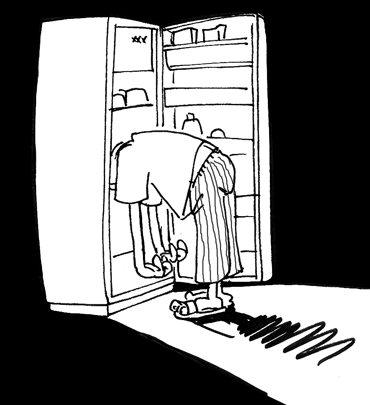 Wir haben die Folge als Modell für die Temperaturentwicklung eines „Kühlschrankinsassen“ (übriggebliebene Portion vom Mittagessen) betrachtet: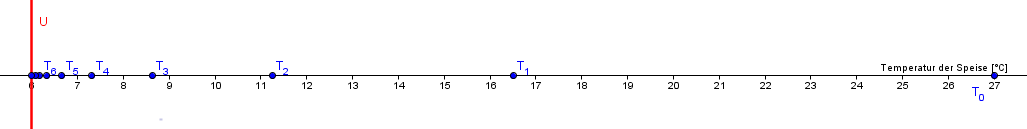 Anschaulich ist es klar, dass die Temperatur der Speise sich immer näher an die Kühlschranktemperatur von 6°C annähert.Mathematisch exakt muss man jedoch dazusagen, dass – auch nach extrem vielen (aber endlich vielen, d.h. ) Zeitabschnitten  – die Temperatur der Speise nie die Temperatur des Kühlschrankes erreichen wird, da ja nach jedem Schritt  die Differenz zwischen Kühlschrank- und Speisetemperatur halbiert wird, also immer noch die Hälfte von der vorhergehenden Differenz bestehen bleibt.Hier führt man nun den Grenzwertbegriff ein: Man stellt sich vor, dass man einen Wert (in unserem Fall 6°C (= Kühlschranktemperatur) als Speisetemperatur), dem man immer näher – sogar beliebig nahe – kommt, erreicht, wenn man unendlich viele Schritte (in unserem Fall ) geht. Man könnte also schreiben:  (=Grenzwert).In der höheren Mathematik gibt es einen Satz, mit dem man folgern kann, dass unsere Folge  einen Grenzwert (wie oben beschrieben) anstrebt, weil sie 2 Eigenschaften hat: Sie ist monoton fallend und nach unten Beschränkt.
Satz von der Monotonen Konvergenz:

Eine Folge ist konvergent bedeutet, dass sie einem Grenzwert entgegen strebt.